Holy SpiritVacation Bible SchoolJune 19-23, 20179:00 am – 12:00pm dailyADULT VOLUNTEER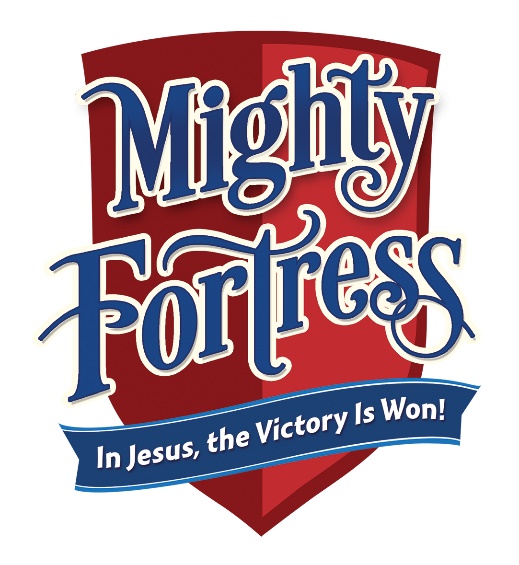 “Thanks be to God who gives us the victory through our Lord Jesus Christ.”(1 Corinthians 15:57)For more information, contact:Shannon Purvis 579-9866 or shannonpurvis@hotmail.comDenise Portman 922-9374 or deniseportman@gmail.comChristina Block 737-6270 or christina2382@hotmail.comRETURN TO PARISH OFFICE BY:  May 15, 2017Adult volunteer’s name:  ______________________________________________Address:  ________________________________________________________________City:  ___________________________________ State:  _________  Zip: ___________Home phone number: _____________________ Cell #: _____________________Email: ____________________________________________________________________Emergency contact:  ____________________________________________________Emergency phone#: ____________________________________________________I would need child/nursery care:    Yes   or   NoDescribe:  ________________________________________________________________T-shirt size (circle one) - T-shirts are provided for station leaders and volunteers in attendance all week at no chargeAdult size:       S       M      L     XL     XXLLast year I helped with:  ________________________________________________This year I would like to help with:  ___________________________________I am available (circle):   M     T     W     Th     F__________  I am Protecting God’s Children compliant__________  I need information to become PGC compliant